ПРОЕКТ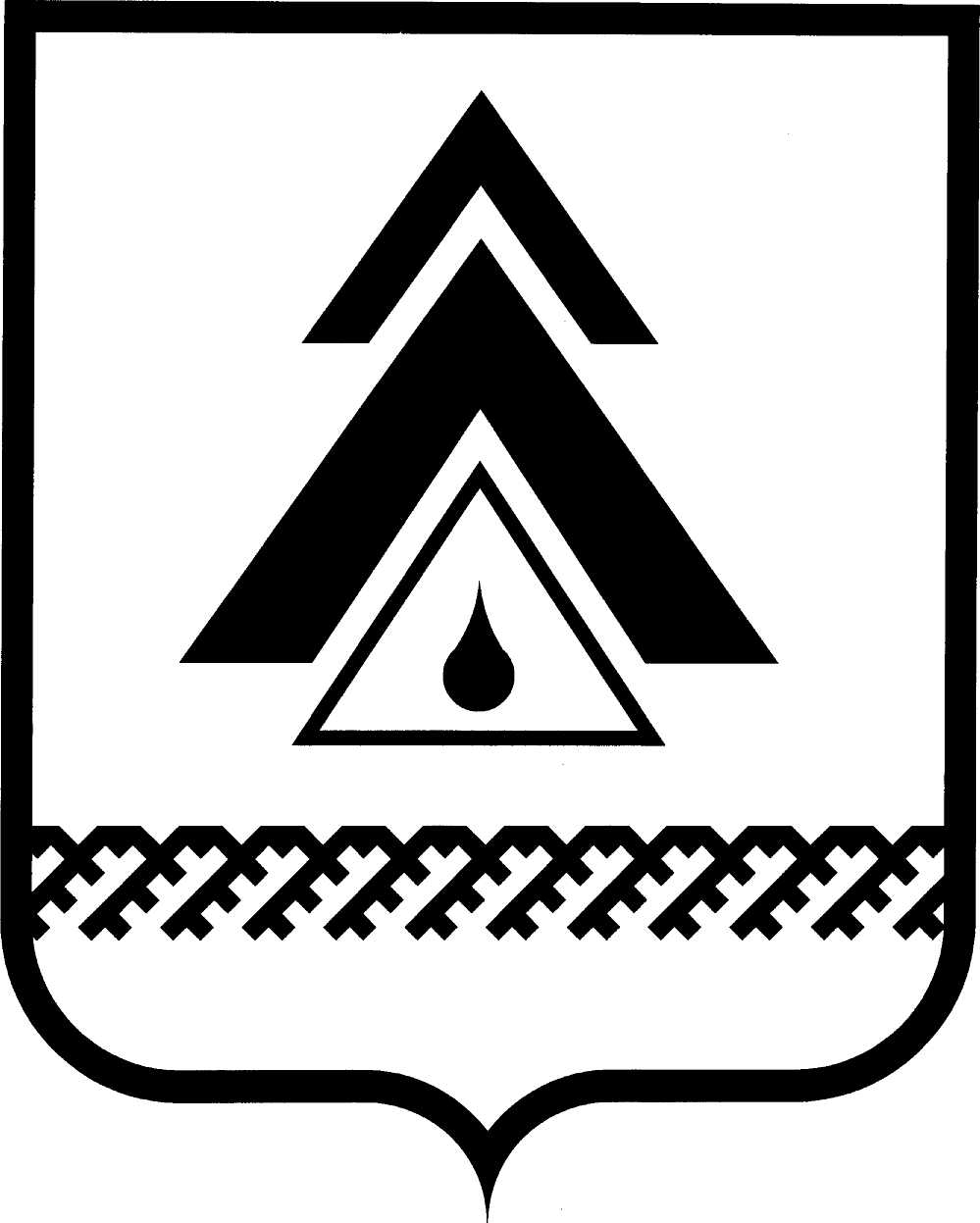 ДУМА НИЖНЕВАРТОВСКОГО РАЙОНАХанты-Мансийского автономного округа - ЮгрыРЕШЕНИЕО внесении изменений в решение Думы района от 28.11.2014 № 587 «О налоге на имущество физических лиц» В соответствии с Федеральным законом от 29 сентября 2019 года                                 № 321-ФЗ «О внесении изменений в часть вторую Налогового кодекса Российской Федерации»Дума районаРЕШИЛА: 1. Внести в решение Думы района от 28.11.2014 № 587 «О налоге                                   на имущество физических лиц» (с изменениями от 02.05.2017 № 151,                                         от 24.05.2018 № 288, от 19.12.2018 № 364) изменения, исключив в строке шестой пункта 2 слово «, предоставленных» и слово «, дачного».2. Решение опубликовать (обнародовать) на официальном веб-сайте администрации Нижневартовского района (www.nvraion.ru) и в приложении «Официальный бюллетень» к районной газете «Новости Приобья».3. Решение вступает в силу после его официального опубликования (обнародования) и распространяет свое действие на правоотношения, возникшие с 1 января 2020 года.4. Контроль за выполнением решения возложить на постоянную комиссию по бюджету, налогам, финансам и социально-экономическим вопросам Думы района (Е.Г. Поль).от _____________________г. Нижневартовск                                              № ________Председатель Думы района________________И.В. ЗаводскаяГлава района _________________Б.А. Саломатин   